Úspešná juniorská výprava na MS a ME v LitveV termíne 16.08.2021 až 22.08.2021 sa konali MS a ME juniorských kategórií Formula Future v Litve/ Kaunas. Naši športovci v neľahkých poveternostných podmienkach pri veľmi silnej konkurencii predvádzali úžasné výkony a dosiahli slušné umiestnenia.Súťažilo sa v dvoch disciplínach – maneuvering a paralelný slalom na dvoch rôznych tratiach. Pretekári jazdili v šiestich triedach. Triedy sú zostavované podľa veku pretekárov. Jedná sa o nasledovné triedy:Trieda  Delfín                         6-7 rokovTrieda 1	                        8-9 rokovTrieda 2	                    10-11 rokovTrieda 3	                    12-13 rokovTrieda 4	                    14-15 rokovTrieda 5	                    16-18 rokovOkrem jazdy na gumovom motorovom člne si pretekári precvičia aj zručnosti vo viazaní vodáckych uzlov.Za úspechom tejto výpravy bola výborná príprava našich reprezentantov, ktorá by nebola možná bez podpory SOŠV a MŠVVaŠ SR ,, ŠPORT A SLOVENSKO DOBRÝ NÁPAD“ za čo im patrí vďaka.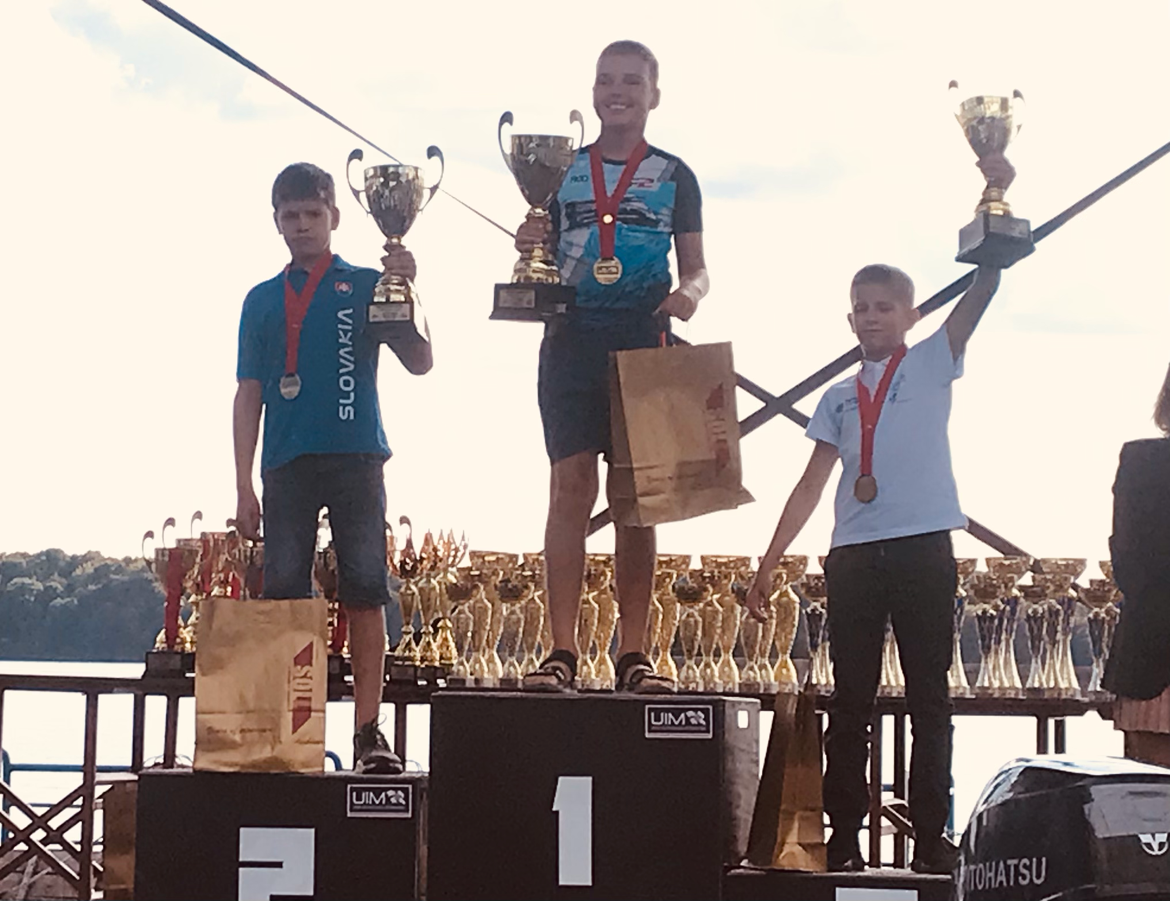 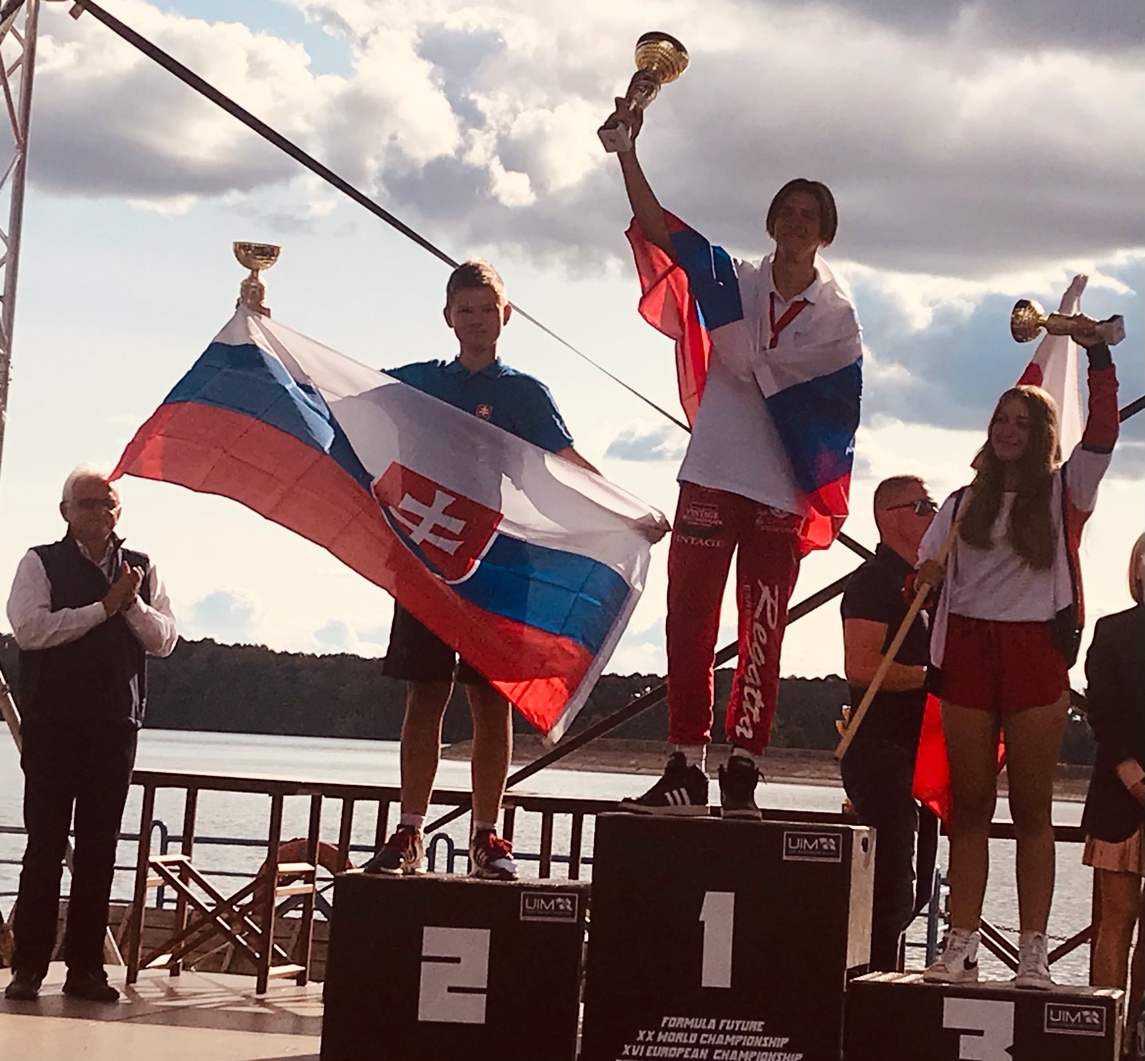 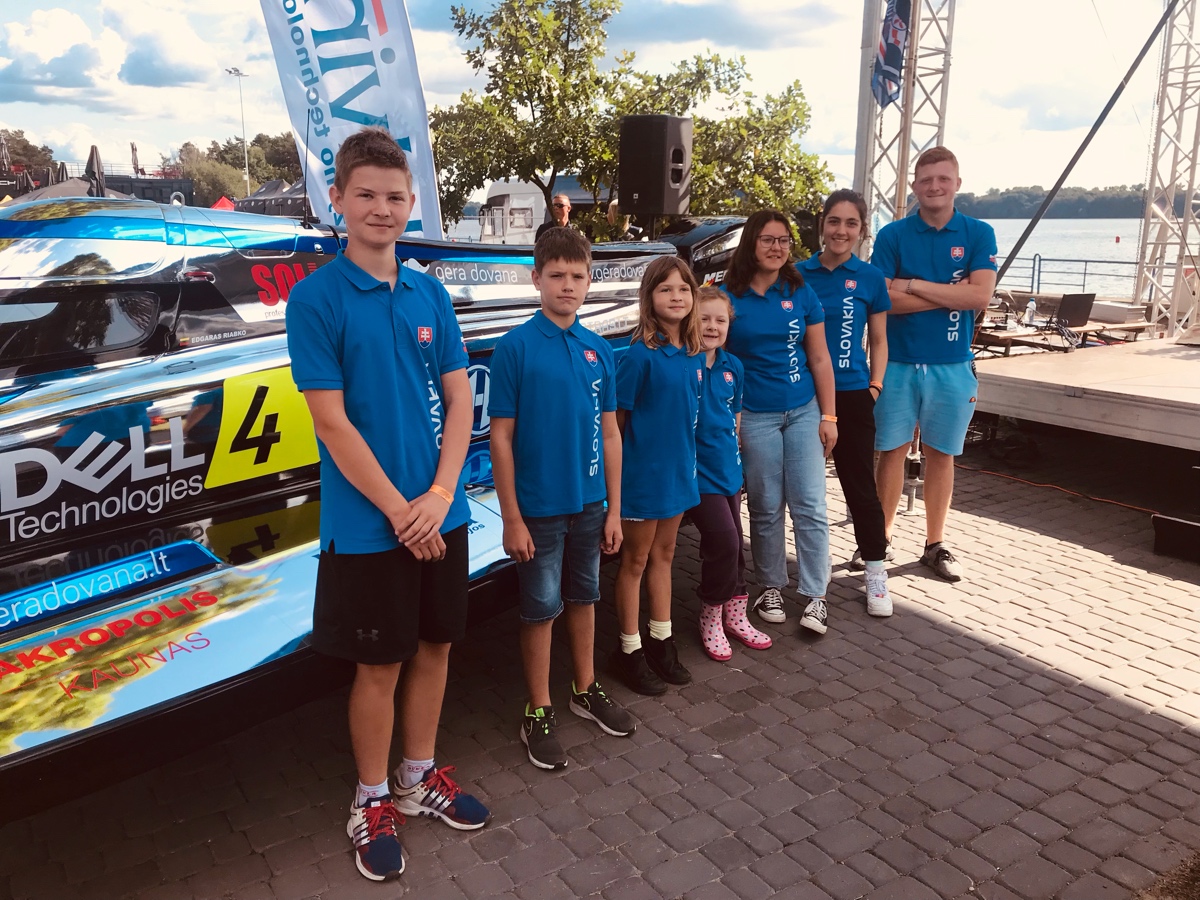 Meno pretekáraME                 paralelný  slalomMS                 paralelný slalomMSmaneuveringLinda Šírová8.miesto9.miesto9.miestoElla Jung9.miesto15.miesto17.miestoOtto Varkalis  2.miesto7.miesto3.miestoNina Majerčíková12.miesto4.miesto7.miestoŠimon Jung6.miesto2.miesto12.miestoOliver Šíra13.miesto16.miesto15.miestoBarbara Nikolett Bazinská16.miesto20.miesto20.miesto